Цель: В игровой форме закреплять знания о правилах поведения на улице; развивать внимание, координацию, ловкость; воспитывать дисциплинированность, чувство коллективизма, культуру поведения в обществе.Ход:Дети под музыку входят в зал, рассаживаются.Ведущий: Ребята, сегодня к нам пришло письмо и сейчас мы вместе с вами его прочитаем. (открывает письмо, читает)«Милые ребятки, очень просим вас рассказать нам о дорожных знаках, о правилах дорожного движения. Скоро будем. Баба Яга и Кощей»Вед: Что-то задерживаются сказочные гости. Как бы с ними чего не случилось, ведь они не знают правил дорожного движения.Под музыку появляются Баба Яга на метле и Кощей на самокате.Б.Я. (ворчит) Чуть не задавили старенькую бабулечку-красотулечку. Ведь это же надо. Шла, никого не трогала, а они как выскочат, да как понесутся.Вед: Что с вами случилось?Кощей: Мы дорогу переходили, а машина чуть не сбила старенькую, маленькую бабулечку Ягулечку.Вед: Как же вы дорогу переходили?Баба Яга:Ковыляла я, хромала,Метлу свою вдруг потеряла,Наклонилась поискать,Тут меня машина — хвать.Вед: Баба Яга, разве можно на проезжей части останавливаться?Б.Я: Да вот теперь знаю, что нельзя.Вед: Баба Яга, мы получили ваше письмо и готовы вам помочь. Правда ребята? Мы все вместе отправимся в путешествие по городу. В городе много разных дорожных знаков. Мы с ребятами вам расскажем о них. Отправляемся в путь.Дети вместе с Ягой и кощеем под веселую музыку идут по залу паровозиком и встают врассыпную.Ребенок:В городе нашемКрасивом и светлом,Есть светофор —Наш друг неприметный.Если не знаете правил движения-К вам светофор на помощь придет,Верное выбрать поможет решенье,Вас через улицу переведет.Б.Я: Светофор, светофор…. Это дерево такое что ли?Кощей: Нет, Яга, это такой столбик с фонариками, а на нем огни разные горят. Красиво!Вед: Да, красиво, только светофор в городе не для красоты ставят.Кощей (обращается к детям): А для чего?Вед: Вот послушайте, ребята вам споют про светофор.Выходят 2 ребенка выносят светофор, и все вместе исполняют песню «Светофор»Если свет зажегся красный,Значит двигаться опасно,Желтый свет — предупрежденье:Жди сигнала для движенья.Свет зеленый говорит:«Проходите, путь открыт!»Кощей: Вот это да! Сразу всё не запомнишь.Вед: А запомнить вам поможет наша игра «Огни светофора».Играют в игру: красный круг — стоять, желтый — хлопать в ладоши, зеленый — ходьба по залу врассыпную.Вед: Запомнили!?Б.Я. и Кощей: Да!Вед: Отправляемся дальше.Персонажи идут по залу под музыкуи видят перед собой пешеходный переход.Б.Я: Ой, что это такое?Вед: Проезжую часть можно переходить по пешеходному переходу,его ещё называют «зебра».Кощей: Я знаю, это такая лошадь в полоску. Только причём тут зебра?Вед: Пешеходный переход называют так, потому что он состоит изнарисованных белых полос, почти таких же, как у зебры.Б.Я: Что-то я совсем запуталась — то зебра, то переход — ничего не пойму.Вед: Дорогие гости, сейчас вам дети всё объяснят.Дети читают стихи.1-й. ребёнок (держит в руках знак «Пешеходный переход»):Пешеход! Пешеход!Помни ты про переход!Знай, что только переходОт машин тебя спасёт!2-й. ребёнок (держит в руках знак «Наземный пешеходный переход»):Здесь наземный переход.Ходит целый день народ.Ты, водитель, не грусти,Пешехода пропусти.3-й. ребёнок (держит в руках знак «Подземный переход»):Знает каждый пешеходПро подземный переход.Город он не украшает,Но машинам не мешает.Вед: А запомнить вам поможет эстафета «Переход».Проводится эстафета: команды выстраиваются на линии старта.Дети добегают до туннеля, пролезают, обратно бегут по «зебре».После игры, пока дети рассаживаются, появляется Баба Яга на метле,к которой приделан знак «Дети».Кощей: Это что ты такое прицепила?Б.Я: А… нашла картинку, она мне понравилась. Вот и решила украситьсвою метлу.Вед: Баба Яга, это ведь дорожный знак.Б.Я: Дорожный знак? Нарисованы какие-то дети, а, оказывается, это знак.Дети, она правду говорит?Ребенок: Посреди дороги детиМы всегда за них в ответе.Чтоб не плакал их родитель,Будь внимателен, водитель!Б.Я: А можно мне с ребятами поиграть?Вед: А у тебя хорошие игры?Б.Я: Игры у меня хорошие, только посмотрим, ловкие ли ваши дети?Баба Яга проводит с детьми игру-соревнование «Красный, желтый, зеленый»Кощей:Ох устали мы ребятки,Оттоптали себе пятки.Ну —ка сядем, посидим,Друг на друга поглядим.Вед: сейчас мы все отдохнем и попробуем отгадать загадки.Ведущий загадывает загадки.Б.Я: Ну спасибо вам ребятишки, обучили вы нас основам правил дорожного движения. Ты Кощей все запомнил?Кощей: Еще бы! Теперь и на улицу выйти не страшно.Б.Я: Ну тогда в путь пора отправляться. Спасибо вам ребята, до свидания.Герои уходят.Вед:Город, в котором мы с вами живем,Можно по праву сравнить с букварем.Вот она, азбука — над мостовой.Знаки развешаны над головой.Азбукой улиц, проспектов, дорогГород дает нам все время урок.Азбуку города помни всегда,Чтоб не случилась с тобою беда.Дети уходят.Муниципальное дошкольное образовательное учреждение детский сад № 46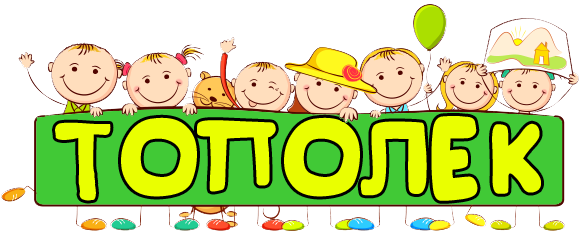 Спортивно-музыкальное развлечение«Путешествие по городу дорожных знаков» для детей дошкольного возраста 5-6 лет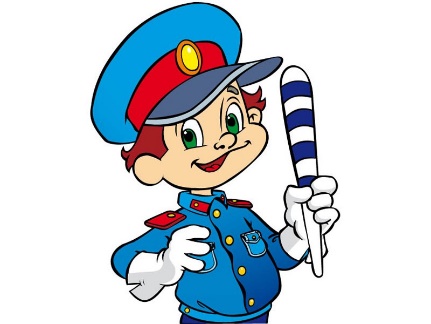 